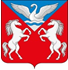 РОССИЙСКАЯ  ФЕДЕРАЦИЯКРАСНОЯРСКИЙ КРАЙ КРАСНОТУРАНСКИЙ РАЙОН                            ЛЕБЯЖЕНСКИЙ СЕЛЬСКИЙ СОВЕТ ДЕПУТАТОВРЕШЕНИЕ28.03.2018                                             с.Лебяжье                                     № 39-117-рОб утверждении Положения о порядкесамообложения граждан в муниципальном образовании Лебяженский сельсовет  	В соответствии со статьей 56 Федерального закона от 06.10.2003 № 131-ФЗ «Об общих принципах организации местного самоуправления в Российской Федерации», руководствуясь статьей 32  Устава Лебяженского сельсовета, сходом граждан муниципального образования Лебяженский сельсовет от 27.04.2018  РЕШИЛ:Утвердить Положение о порядке самообложения граждан в муниципальном образовании Лебяженский сельсовет согласно приложению.Контроль за исполнением настоящего Решения возложить на Заместителя главы сельсовета Метелеву Юлию Николаевну.Настоящее Решение вступает в силу в день, следующий за днем его официального опубликования на сайте администрации Лебяженского сельсовета (lebyazhe-adm.gbu.su).Приложение к Решению «Об утверждении Положения о порядкесамообложения граждан в муниципальном образовании Лебяженский сельсовет»от 28.03.2018  № 39-117-рПоложение о порядке самообложения граждан в муниципальном образовании Лебяженский сельсоветОбщие положенияНастоящее Положение определяет порядок введения, сбора и использования средств самообложения граждан Российской Федерации на территории муниципального образования Лебяженский сельсовет.Под средствами самообложения граждан понимаются разовые платежи граждан, осуществляемые для решения конкретных вопросов местного значения, которые закреплены в статье 14  Федерального закона от 06.10.2003 № 131-ФЗ «Об общих принципах организации местного самоуправления в Российской Федерации».Под гражданами Российской Федерации для целей настоящего Положения понимается гражданин Российской Федерации, достигший на день голосования возраста 18 лет, место жительства которого расположено на территории муниципального образования Лебяженский сельсовет.Самообложение вводится  на территории муниципального образования Лебяженский сельсовет по решению граждан, принятому на сходе граждан.Сбор средств самообложения граждан осуществляется администрацией муниципального образования Лебяженский сельсовет.Использование средств самообложения граждан  осуществляется исключительно на решение  конкретных вопросов местного значения, принятых на сходе граждан.Участие граждан в сходе является свободным и добровольным.Размер платежей в порядке самообложения граждан устанавливается в абсолютной величине равным для всех жителей муниципального образования Лебяженский сельсовет, за исключением отдельных категорий граждан, численность которых не может превышать 30 процентов от общего числа жителей муниципального образования Лебяженский сельсовет и для которых размер платежей может быть уменьшен.Контроль за сбором и целевым использованием денежных средств осуществляется бухгалтерией Лебяженского сельсовета.Введение и использование средств самообложения граждан осуществляется  в соответствии с Конституцией Российской Федерации, Федеральным законом от 06.10.2003 № 131-ФЗ «Об общих принципах организации местного самоуправления в Российской Федерации», Федеральным законом от 12.06.2002 № 67-ФЗ «Об основных гарантиях избирательных прав и права на участие в референдуме граждан Российской Федерации», Уставным законом Красноярского края от 10.11.2011 № 13-6401 «О референдумах в Красноярском крае», Уставом муниципального образования Лебяженский сельсовет, настоящим Положением.Порядок введения самообложения граждан2.1. Сход граждан на территории муниципального образования Лебяженский сельсовет проводится на основе всеобщего, равного и прямого волеизъявления граждан Российской Федерации.2.2.  Сход граждан правомочен при участии в нем более половины жителей муниципального образования Лебяженский сельсовет, обладающих избирательным правом.2.3. Сход граждан  утверждает:а) конкретный вопрос местного значения, решаемый за счет средств самообложения граждан;б) размер разового платежа для каждого гражданина;в) срок внесения платежа в бюджет муниципального образования Лебяженский сельсовет; г) уменьшение платежа отдельным категориям  гражданам, за исключением отдельных категорий граждан, численность которых не может превышать 30 процентов от общего числа жителей муниципального образования Лебяженский сельсовет.2.4. Решение схода граждан считается принятым, если за него проголосовало более половины участников схода граждан.2.5. Решения, принятые на сходе граждан, подлежат официальному опубликованию (обнародованию).Порядок сбора средств самообложения гражданРазовые платежи граждан вносятся в бюджет муниципального образования Лебяженский сельсовет в срок, установленный решением, принятым на сходе граждан.Разовые платежи вносятся гражданами на основании  извещения администрации Лебяженского сельсовета, включающего банковские реквизиты администрации Лебяженского сельсовета, а также информацию о сроке уплаты платежа.Оплата платежей гражданами производится путем перечисления денежных средств через расчетные счета организации, имеющие право на осуществление расчетов по поручению физических лиц, на осуществление почтовых переводов, или через кассу администрации Лебяженского сельсовета.Подтверждением факта оплаты является квитанция приходного кассового ордера, чек-ордер, иные документы, подтверждающие факт оплаты.Доходы бюджета Лебяженского сельсовета, полученные от самообложения граждан, являются согласно Бюджетному кодексу Российской Федерации неналоговыми доходами.Порядок использования средств самообложения гражданСредства самообложения граждан расходуются только на выполнение мероприятий по решению вопроса местного значения, определенного решением схода граждан.Перечень мероприятий, на которые могут расходоваться средства самообложения, устанавливается Администрацией Лебяженского сельсовета и подлежит официальному опубликованию.Глава Лебяженского сельсовета не позднее 1 мая года, следующего за годом введения самообложения, отчитывается перед жителями об исполнении решения о введении самообложения граждан, принятого на сходе граждан.Решение схода граждан о введении самообложения является обязательным для всех граждан, проживающих на территории муниципального образования Лебяженский сельсовет.Средства самообложения граждан, поступившие в бюджет Лебяженского сельсовета и не израсходованные в текущем финансовом году, сохраняют свое целевое назначение и расходуются в следующем финансовом году. Председатель сельского	      Совета депутатов       Глава Лебяженскогосельсовета                                                                                                                   	    И.А.Никитина                                                  М.А.Назирова      И.А.Ники